Veranstaltungzum Treffen der Selbsthilfegruppe Blasenkrebs Gladbeck, Bottrop, Gelsenkirchen amMittwoch 29. Juli  2020  um 15.00 Uhrim Konferenzraum des St. Barbara-Hospitals, Gladbeck „Kann Stress Blut im Urin auslösen?“Referenten: P. Dimitroulis, Assistenzarzt der Klinik für Urologie und Kinderurologie Ich freue mich auf eine große Teilnehmerzahl.Mit freundlichen Grüßen 		Prof. Dr. med. B. Planz 	                      Rolf KickumKoordinator der SHG Blasenkrebs Gladbeck 	                     Vorsitzender der SHG Blasenkrebs Gladbeck, 		                                        Bottrop GelsenkirchenACHTUNG!!! ACHTUNG!!! ACHTUNG!!! ACHTUNG!!! ACHTUNG!!! ACHTUNG!!!Die Treffen finden auf Grund der aktuellen Situation bis Ende 2020 in Gladbeck statt. Klinik für Urologie und KinderurologieKontinenz- und Beckenbodenzentrum (Deutsche Kontinenzgesellschaft)Prostatazentrum (DVPZ) und Zentrum Uro-Onkologie Emscher-LippeGeriatrische GrundversorgungChefarzt Prof. Dr. med. Bernhard  PlanzFacharzt für Urologie, Andrologie und medikamentöse Tumortherapie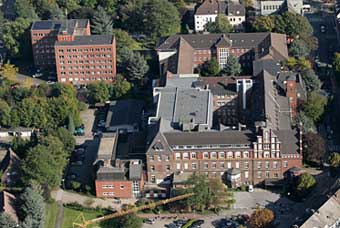 Datum	:08.06.2020Telefon	:02043-27815600Telefax	:02043-27815699E-Mail	:Zeichen	:BPl/BMe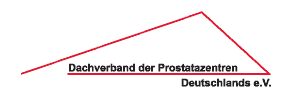 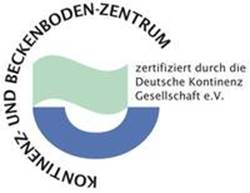 